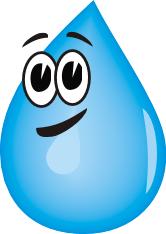 Nom ___________________________une rivièreun lacun océanGrade 1DRAFTLesson:  Earth’s Water – Part 2Lesson:  Earth’s Water – Part 2Reference to English Interconnections LessonEarth’s Water p. 40Reference to English Interconnections LessonEarth’s Water p. 40Science Standard(s): Standard 2.1 Earth and Space ScienceScience Standard(s): Standard 2.1 Earth and Space ScienceScience Standard(s): Standard 2.1 Earth and Space ScienceScience Standard(s): Standard 2.1 Earth and Space ScienceScience Standard(s): Standard 2.1 Earth and Space ScienceContent Objective(s):Content Objective(s):Language Objective(s):Language Objective(s):Language Objective(s):Students will match river, lake, ocean to their pictures during matching activity in small groups. Pendant l’activité par petits  groupes, je peux faire correspondre une rivière, un lac, un océan à leurs images.Students will match river, lake, ocean to their pictures during matching activity in small groups. Pendant l’activité par petits  groupes, je peux faire correspondre une rivière, un lac, un océan à leurs images.Students will say river, lake and ocean during the swatting activity in a small group.  Je peux dire une rivière, un lac, un océan pendant l’activité de tapette dans un petit groupe.Students will say river, lake and ocean during the swatting activity in a small group.  Je peux dire une rivière, un lac, un océan pendant l’activité de tapette dans un petit groupe.Students will say river, lake and ocean during the swatting activity in a small group.  Je peux dire une rivière, un lac, un océan pendant l’activité de tapette dans un petit groupe.Essential Questions:How do we investigate the natural world at school?Essential Questions:How do we investigate the natural world at school?Required Academic Vocabulary for Word Wall:Listen: une rivière, un lac, un océanSpeak: une rivière, un lac, un océanRead: une rivière, un lac, un océanWrite: Sentence Frames:Required Academic Vocabulary for Word Wall:Listen: une rivière, un lac, un océanSpeak: une rivière, un lac, un océanRead: une rivière, un lac, un océanWrite: Sentence Frames:Required Academic Vocabulary for Word Wall:Listen: une rivière, un lac, un océanSpeak: une rivière, un lac, un océanRead: une rivière, un lac, un océanWrite: Sentence Frames:Materials:Big pictures of ocean, lake, riverSmall pictures of ocean, lake, river (1 set per group)Swatters or pictures of a large raindrop glued to a tongue depressor for a small swatter3 rectangles water source page (1 per student)Materials:Big pictures of ocean, lake, riverSmall pictures of ocean, lake, river (1 set per group)Swatters or pictures of a large raindrop glued to a tongue depressor for a small swatter3 rectangles water source page (1 per student)Additional Lesson Vocabulary:L’eau, la source d’eauAdditional Lesson Vocabulary:L’eau, la source d’eauAdditional Lesson Vocabulary:L’eau, la source d’eauLesson: Earth’s WaterLesson: Earth’s WaterLesson: Earth’s WaterLesson: Earth’s WaterInstructional Time: 40 minutesNote: The three bodies of water in this lesson were introduced in the last WATER lesson.  Now the objective is for students to be able to identify these bodies of water and use the vocabulary in context.Opening/Warm-up/Review (2 minutes)Show a picture and see if students can say what body of water it is (river, lake, ocean). If not, remind the students what they are called.T: “Regardez ces 3 images de l’eau : la rivière, le lac et l’océanPoint at each picture as you say them.  Introduction of new Material/Presentation: (10 minutes)T: “Voici une rivière.  Les rivières sont remplies d’eau et coulent comme cela.Do an action that represents the river.T: “Faites l’action avec moi et dites la rivière.”S: will do the action that represents rivers and say it with the teacher.Repeat 3 times.T: “Voici un lac.  Les lacs sont remplis d’eau et circule comme cela.Do a gentle wave action that represents the lake.T: “Faites l’action avec moi et dites le lac.”S: will do the action that represents lake and say it with the teacher.Repeat 3 times.T: “Voici un océan.  Les océans sont remplis d’eau et bougent comme cela.Do an action that represents the waves in the ocean.T: “Faites l’action avec moi et dites l’océan.”S: will do the action that represents oceans and say it with the teacher.Repeat 3 times.Continue the activity again, but say a word (lake, river, or ocean) and direct the students to do the action.T: “Maintenant je vais dire un mot et j’aimerai que vous fassiez l’action.  ‘la rivière’S: will do the action for river.Continue this with all the words 3-4 times with each word.Guided Practice: (10 minutes)Use the modeling cycle:(Teacher does):  T: “Je vais dire la rivière, le lac ou l’océan. Chaque fois que je dis un mot je vais taper sur cette source d’eau.”Teacher says a word (river, lake, ocean). Next using a fly swatter, she/he swats the correct word.  Repeat with the other words.(Teacher Does with Student): T: “J’ai besoin d’un (e) aide.  Levez votre main si vous voulez venir ici taper sur la rivière, le lac ou l’océan.”Pick a student to come up.T: “Je vais choisir un mot - la rivière, le lac ou  l’océan et je voudrai que vous tapiez sur l’image du mot que je prononce.  Une rivière.”S: will listen to the word the teacher says and then swat the picture that represents the word.  T: “Les pouces levées si votre réponse est correcte et les pouces baissées si elle est fausse.  C’était une rivière.  Voici l’image d’une rivière.  Montrez-moi l’action qui correspond et dites-le avec moi.”S: will do the action for river and say “river”T: “Merci, vous pouvez allez vous asseoir.”(Two Students Do): T: “J’ai besoin de deux aides.  Une personne dira une rivière, un lac ou bien un océan en faisant les actions correspondantes.  Et l’autre élève tape sur l’image correspondante.  Levez votre main si vous voulez venir aider.”S: will raise their hands.Teacher will choose students to come up to the front.T: “L’élève#1 (say their name) tu tapes sur l’image, l’élève #2 tu vas dire une rivière avec l’action, un lac avec l’action, ou un océan avec l’action.  Allez-y!”S: student number #2 will call out river, lake or ocean, do the action, and student #1 will swat it.  T: “Formidable, L’élève #2 a dit ‘________’  et a fait l’action.  Ensuite l’élève #1 a tapé sur‘_________’ sont-ils les mêmes?S: will respond. (All Students Practice): T: “Maintenant vous allez travailler par groupe de 2.  Une personne dira ‘une rivière, un lac ou un océan’; dites-le avec moi, ‘une rivière, un lac, un océan’.  L’autre personne tapera sur les images correspondantes.  Ensuite vous changez de rôle.”Divide students up into pairs or small groups.  Give each pair a small set of pictures and a small swatter.A student will call out the word and the partner will swat the correct picture and pass the river, lake and ocean pictures out to each group with the swatters.  After the students finish all of the words and pictures, they should switch roles. Teacher will walk around as the students do the activity. S: will break up into groups and do the activity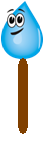 Independent Practice/Application: (10 minutes)  Bring the class back together.T: “Vous avez bien travaillé aujourd’hui.  Je vais distribuer une feuille de papier à chacun de vous.  Il y a 3 rectangles sur le papier avec les mots rivière, lac ou océan écris dessus.  Vous allez dessiner une rivière, un lac et un océan sur le rectangle correspondant au mot ou à la caractéristique.   Vous aurez 6 minutes pour faire les dessins.  Essayez de faire vos meilleurs dessins et soyez prêts à les partager dans les petits groupes.” (Demonstrate drawing a river, lake, or ocean, but don’t leave it up or the students will just copy yours.  You want them to read the word or character and then draw a picture to match.  These will be collected as an assessment)S: will go to their table and draw the pictures of rivers, lakes, and the ocean.Closing: (5 minutes)Bring the students back together, then, separate them into groups of 6.  T: “Dans vos groupes vous montrerez aux autres élèves votre rivière, votre lac et votre océan.  N’oubliez pas de dire ‘une rivière, un lac et un océan’.   Quand un (e) élève dit une rivière, un lac et un océan je voudrais que les autres élèves fassent les actions qui correspondent à chacun des mots.  Faites les actions avec moi. Une rivière. Un lac. Un océan’.  Bien, commencez.”S: in groups of 6 will share their pictures, name river, lake, and ocean and do the actions for each.Teacher will walk around the groups.  Note: The three bodies of water in this lesson were introduced in the last WATER lesson.  Now the objective is for students to be able to identify these bodies of water and use the vocabulary in context.Opening/Warm-up/Review (2 minutes)Show a picture and see if students can say what body of water it is (river, lake, ocean). If not, remind the students what they are called.T: “Regardez ces 3 images de l’eau : la rivière, le lac et l’océanPoint at each picture as you say them.  Introduction of new Material/Presentation: (10 minutes)T: “Voici une rivière.  Les rivières sont remplies d’eau et coulent comme cela.Do an action that represents the river.T: “Faites l’action avec moi et dites la rivière.”S: will do the action that represents rivers and say it with the teacher.Repeat 3 times.T: “Voici un lac.  Les lacs sont remplis d’eau et circule comme cela.Do a gentle wave action that represents the lake.T: “Faites l’action avec moi et dites le lac.”S: will do the action that represents lake and say it with the teacher.Repeat 3 times.T: “Voici un océan.  Les océans sont remplis d’eau et bougent comme cela.Do an action that represents the waves in the ocean.T: “Faites l’action avec moi et dites l’océan.”S: will do the action that represents oceans and say it with the teacher.Repeat 3 times.Continue the activity again, but say a word (lake, river, or ocean) and direct the students to do the action.T: “Maintenant je vais dire un mot et j’aimerai que vous fassiez l’action.  ‘la rivière’S: will do the action for river.Continue this with all the words 3-4 times with each word.Guided Practice: (10 minutes)Use the modeling cycle:(Teacher does):  T: “Je vais dire la rivière, le lac ou l’océan. Chaque fois que je dis un mot je vais taper sur cette source d’eau.”Teacher says a word (river, lake, ocean). Next using a fly swatter, she/he swats the correct word.  Repeat with the other words.(Teacher Does with Student): T: “J’ai besoin d’un (e) aide.  Levez votre main si vous voulez venir ici taper sur la rivière, le lac ou l’océan.”Pick a student to come up.T: “Je vais choisir un mot - la rivière, le lac ou  l’océan et je voudrai que vous tapiez sur l’image du mot que je prononce.  Une rivière.”S: will listen to the word the teacher says and then swat the picture that represents the word.  T: “Les pouces levées si votre réponse est correcte et les pouces baissées si elle est fausse.  C’était une rivière.  Voici l’image d’une rivière.  Montrez-moi l’action qui correspond et dites-le avec moi.”S: will do the action for river and say “river”T: “Merci, vous pouvez allez vous asseoir.”(Two Students Do): T: “J’ai besoin de deux aides.  Une personne dira une rivière, un lac ou bien un océan en faisant les actions correspondantes.  Et l’autre élève tape sur l’image correspondante.  Levez votre main si vous voulez venir aider.”S: will raise their hands.Teacher will choose students to come up to the front.T: “L’élève#1 (say their name) tu tapes sur l’image, l’élève #2 tu vas dire une rivière avec l’action, un lac avec l’action, ou un océan avec l’action.  Allez-y!”S: student number #2 will call out river, lake or ocean, do the action, and student #1 will swat it.  T: “Formidable, L’élève #2 a dit ‘________’  et a fait l’action.  Ensuite l’élève #1 a tapé sur‘_________’ sont-ils les mêmes?S: will respond. (All Students Practice): T: “Maintenant vous allez travailler par groupe de 2.  Une personne dira ‘une rivière, un lac ou un océan’; dites-le avec moi, ‘une rivière, un lac, un océan’.  L’autre personne tapera sur les images correspondantes.  Ensuite vous changez de rôle.”Divide students up into pairs or small groups.  Give each pair a small set of pictures and a small swatter.A student will call out the word and the partner will swat the correct picture and pass the river, lake and ocean pictures out to each group with the swatters.  After the students finish all of the words and pictures, they should switch roles. Teacher will walk around as the students do the activity. S: will break up into groups and do the activityIndependent Practice/Application: (10 minutes)  Bring the class back together.T: “Vous avez bien travaillé aujourd’hui.  Je vais distribuer une feuille de papier à chacun de vous.  Il y a 3 rectangles sur le papier avec les mots rivière, lac ou océan écris dessus.  Vous allez dessiner une rivière, un lac et un océan sur le rectangle correspondant au mot ou à la caractéristique.   Vous aurez 6 minutes pour faire les dessins.  Essayez de faire vos meilleurs dessins et soyez prêts à les partager dans les petits groupes.” (Demonstrate drawing a river, lake, or ocean, but don’t leave it up or the students will just copy yours.  You want them to read the word or character and then draw a picture to match.  These will be collected as an assessment)S: will go to their table and draw the pictures of rivers, lakes, and the ocean.Closing: (5 minutes)Bring the students back together, then, separate them into groups of 6.  T: “Dans vos groupes vous montrerez aux autres élèves votre rivière, votre lac et votre océan.  N’oubliez pas de dire ‘une rivière, un lac et un océan’.   Quand un (e) élève dit une rivière, un lac et un océan je voudrais que les autres élèves fassent les actions qui correspondent à chacun des mots.  Faites les actions avec moi. Une rivière. Un lac. Un océan’.  Bien, commencez.”S: in groups of 6 will share their pictures, name river, lake, and ocean and do the actions for each.Teacher will walk around the groups.  Note: The three bodies of water in this lesson were introduced in the last WATER lesson.  Now the objective is for students to be able to identify these bodies of water and use the vocabulary in context.Opening/Warm-up/Review (2 minutes)Show a picture and see if students can say what body of water it is (river, lake, ocean). If not, remind the students what they are called.T: “Regardez ces 3 images de l’eau : la rivière, le lac et l’océanPoint at each picture as you say them.  Introduction of new Material/Presentation: (10 minutes)T: “Voici une rivière.  Les rivières sont remplies d’eau et coulent comme cela.Do an action that represents the river.T: “Faites l’action avec moi et dites la rivière.”S: will do the action that represents rivers and say it with the teacher.Repeat 3 times.T: “Voici un lac.  Les lacs sont remplis d’eau et circule comme cela.Do a gentle wave action that represents the lake.T: “Faites l’action avec moi et dites le lac.”S: will do the action that represents lake and say it with the teacher.Repeat 3 times.T: “Voici un océan.  Les océans sont remplis d’eau et bougent comme cela.Do an action that represents the waves in the ocean.T: “Faites l’action avec moi et dites l’océan.”S: will do the action that represents oceans and say it with the teacher.Repeat 3 times.Continue the activity again, but say a word (lake, river, or ocean) and direct the students to do the action.T: “Maintenant je vais dire un mot et j’aimerai que vous fassiez l’action.  ‘la rivière’S: will do the action for river.Continue this with all the words 3-4 times with each word.Guided Practice: (10 minutes)Use the modeling cycle:(Teacher does):  T: “Je vais dire la rivière, le lac ou l’océan. Chaque fois que je dis un mot je vais taper sur cette source d’eau.”Teacher says a word (river, lake, ocean). Next using a fly swatter, she/he swats the correct word.  Repeat with the other words.(Teacher Does with Student): T: “J’ai besoin d’un (e) aide.  Levez votre main si vous voulez venir ici taper sur la rivière, le lac ou l’océan.”Pick a student to come up.T: “Je vais choisir un mot - la rivière, le lac ou  l’océan et je voudrai que vous tapiez sur l’image du mot que je prononce.  Une rivière.”S: will listen to the word the teacher says and then swat the picture that represents the word.  T: “Les pouces levées si votre réponse est correcte et les pouces baissées si elle est fausse.  C’était une rivière.  Voici l’image d’une rivière.  Montrez-moi l’action qui correspond et dites-le avec moi.”S: will do the action for river and say “river”T: “Merci, vous pouvez allez vous asseoir.”(Two Students Do): T: “J’ai besoin de deux aides.  Une personne dira une rivière, un lac ou bien un océan en faisant les actions correspondantes.  Et l’autre élève tape sur l’image correspondante.  Levez votre main si vous voulez venir aider.”S: will raise their hands.Teacher will choose students to come up to the front.T: “L’élève#1 (say their name) tu tapes sur l’image, l’élève #2 tu vas dire une rivière avec l’action, un lac avec l’action, ou un océan avec l’action.  Allez-y!”S: student number #2 will call out river, lake or ocean, do the action, and student #1 will swat it.  T: “Formidable, L’élève #2 a dit ‘________’  et a fait l’action.  Ensuite l’élève #1 a tapé sur‘_________’ sont-ils les mêmes?S: will respond. (All Students Practice): T: “Maintenant vous allez travailler par groupe de 2.  Une personne dira ‘une rivière, un lac ou un océan’; dites-le avec moi, ‘une rivière, un lac, un océan’.  L’autre personne tapera sur les images correspondantes.  Ensuite vous changez de rôle.”Divide students up into pairs or small groups.  Give each pair a small set of pictures and a small swatter.A student will call out the word and the partner will swat the correct picture and pass the river, lake and ocean pictures out to each group with the swatters.  After the students finish all of the words and pictures, they should switch roles. Teacher will walk around as the students do the activity. S: will break up into groups and do the activityIndependent Practice/Application: (10 minutes)  Bring the class back together.T: “Vous avez bien travaillé aujourd’hui.  Je vais distribuer une feuille de papier à chacun de vous.  Il y a 3 rectangles sur le papier avec les mots rivière, lac ou océan écris dessus.  Vous allez dessiner une rivière, un lac et un océan sur le rectangle correspondant au mot ou à la caractéristique.   Vous aurez 6 minutes pour faire les dessins.  Essayez de faire vos meilleurs dessins et soyez prêts à les partager dans les petits groupes.” (Demonstrate drawing a river, lake, or ocean, but don’t leave it up or the students will just copy yours.  You want them to read the word or character and then draw a picture to match.  These will be collected as an assessment)S: will go to their table and draw the pictures of rivers, lakes, and the ocean.Closing: (5 minutes)Bring the students back together, then, separate them into groups of 6.  T: “Dans vos groupes vous montrerez aux autres élèves votre rivière, votre lac et votre océan.  N’oubliez pas de dire ‘une rivière, un lac et un océan’.   Quand un (e) élève dit une rivière, un lac et un océan je voudrais que les autres élèves fassent les actions qui correspondent à chacun des mots.  Faites les actions avec moi. Une rivière. Un lac. Un océan’.  Bien, commencez.”S: in groups of 6 will share their pictures, name river, lake, and ocean and do the actions for each.Teacher will walk around the groups.  Note: The three bodies of water in this lesson were introduced in the last WATER lesson.  Now the objective is for students to be able to identify these bodies of water and use the vocabulary in context.Opening/Warm-up/Review (2 minutes)Show a picture and see if students can say what body of water it is (river, lake, ocean). If not, remind the students what they are called.T: “Regardez ces 3 images de l’eau : la rivière, le lac et l’océanPoint at each picture as you say them.  Introduction of new Material/Presentation: (10 minutes)T: “Voici une rivière.  Les rivières sont remplies d’eau et coulent comme cela.Do an action that represents the river.T: “Faites l’action avec moi et dites la rivière.”S: will do the action that represents rivers and say it with the teacher.Repeat 3 times.T: “Voici un lac.  Les lacs sont remplis d’eau et circule comme cela.Do a gentle wave action that represents the lake.T: “Faites l’action avec moi et dites le lac.”S: will do the action that represents lake and say it with the teacher.Repeat 3 times.T: “Voici un océan.  Les océans sont remplis d’eau et bougent comme cela.Do an action that represents the waves in the ocean.T: “Faites l’action avec moi et dites l’océan.”S: will do the action that represents oceans and say it with the teacher.Repeat 3 times.Continue the activity again, but say a word (lake, river, or ocean) and direct the students to do the action.T: “Maintenant je vais dire un mot et j’aimerai que vous fassiez l’action.  ‘la rivière’S: will do the action for river.Continue this with all the words 3-4 times with each word.Guided Practice: (10 minutes)Use the modeling cycle:(Teacher does):  T: “Je vais dire la rivière, le lac ou l’océan. Chaque fois que je dis un mot je vais taper sur cette source d’eau.”Teacher says a word (river, lake, ocean). Next using a fly swatter, she/he swats the correct word.  Repeat with the other words.(Teacher Does with Student): T: “J’ai besoin d’un (e) aide.  Levez votre main si vous voulez venir ici taper sur la rivière, le lac ou l’océan.”Pick a student to come up.T: “Je vais choisir un mot - la rivière, le lac ou  l’océan et je voudrai que vous tapiez sur l’image du mot que je prononce.  Une rivière.”S: will listen to the word the teacher says and then swat the picture that represents the word.  T: “Les pouces levées si votre réponse est correcte et les pouces baissées si elle est fausse.  C’était une rivière.  Voici l’image d’une rivière.  Montrez-moi l’action qui correspond et dites-le avec moi.”S: will do the action for river and say “river”T: “Merci, vous pouvez allez vous asseoir.”(Two Students Do): T: “J’ai besoin de deux aides.  Une personne dira une rivière, un lac ou bien un océan en faisant les actions correspondantes.  Et l’autre élève tape sur l’image correspondante.  Levez votre main si vous voulez venir aider.”S: will raise their hands.Teacher will choose students to come up to the front.T: “L’élève#1 (say their name) tu tapes sur l’image, l’élève #2 tu vas dire une rivière avec l’action, un lac avec l’action, ou un océan avec l’action.  Allez-y!”S: student number #2 will call out river, lake or ocean, do the action, and student #1 will swat it.  T: “Formidable, L’élève #2 a dit ‘________’  et a fait l’action.  Ensuite l’élève #1 a tapé sur‘_________’ sont-ils les mêmes?S: will respond. (All Students Practice): T: “Maintenant vous allez travailler par groupe de 2.  Une personne dira ‘une rivière, un lac ou un océan’; dites-le avec moi, ‘une rivière, un lac, un océan’.  L’autre personne tapera sur les images correspondantes.  Ensuite vous changez de rôle.”Divide students up into pairs or small groups.  Give each pair a small set of pictures and a small swatter.A student will call out the word and the partner will swat the correct picture and pass the river, lake and ocean pictures out to each group with the swatters.  After the students finish all of the words and pictures, they should switch roles. Teacher will walk around as the students do the activity. S: will break up into groups and do the activityIndependent Practice/Application: (10 minutes)  Bring the class back together.T: “Vous avez bien travaillé aujourd’hui.  Je vais distribuer une feuille de papier à chacun de vous.  Il y a 3 rectangles sur le papier avec les mots rivière, lac ou océan écris dessus.  Vous allez dessiner une rivière, un lac et un océan sur le rectangle correspondant au mot ou à la caractéristique.   Vous aurez 6 minutes pour faire les dessins.  Essayez de faire vos meilleurs dessins et soyez prêts à les partager dans les petits groupes.” (Demonstrate drawing a river, lake, or ocean, but don’t leave it up or the students will just copy yours.  You want them to read the word or character and then draw a picture to match.  These will be collected as an assessment)S: will go to their table and draw the pictures of rivers, lakes, and the ocean.Closing: (5 minutes)Bring the students back together, then, separate them into groups of 6.  T: “Dans vos groupes vous montrerez aux autres élèves votre rivière, votre lac et votre océan.  N’oubliez pas de dire ‘une rivière, un lac et un océan’.   Quand un (e) élève dit une rivière, un lac et un océan je voudrais que les autres élèves fassent les actions qui correspondent à chacun des mots.  Faites les actions avec moi. Une rivière. Un lac. Un océan’.  Bien, commencez.”S: in groups of 6 will share their pictures, name river, lake, and ocean and do the actions for each.Teacher will walk around the groups.  Note: The three bodies of water in this lesson were introduced in the last WATER lesson.  Now the objective is for students to be able to identify these bodies of water and use the vocabulary in context.Opening/Warm-up/Review (2 minutes)Show a picture and see if students can say what body of water it is (river, lake, ocean). If not, remind the students what they are called.T: “Regardez ces 3 images de l’eau : la rivière, le lac et l’océanPoint at each picture as you say them.  Introduction of new Material/Presentation: (10 minutes)T: “Voici une rivière.  Les rivières sont remplies d’eau et coulent comme cela.Do an action that represents the river.T: “Faites l’action avec moi et dites la rivière.”S: will do the action that represents rivers and say it with the teacher.Repeat 3 times.T: “Voici un lac.  Les lacs sont remplis d’eau et circule comme cela.Do a gentle wave action that represents the lake.T: “Faites l’action avec moi et dites le lac.”S: will do the action that represents lake and say it with the teacher.Repeat 3 times.T: “Voici un océan.  Les océans sont remplis d’eau et bougent comme cela.Do an action that represents the waves in the ocean.T: “Faites l’action avec moi et dites l’océan.”S: will do the action that represents oceans and say it with the teacher.Repeat 3 times.Continue the activity again, but say a word (lake, river, or ocean) and direct the students to do the action.T: “Maintenant je vais dire un mot et j’aimerai que vous fassiez l’action.  ‘la rivière’S: will do the action for river.Continue this with all the words 3-4 times with each word.Guided Practice: (10 minutes)Use the modeling cycle:(Teacher does):  T: “Je vais dire la rivière, le lac ou l’océan. Chaque fois que je dis un mot je vais taper sur cette source d’eau.”Teacher says a word (river, lake, ocean). Next using a fly swatter, she/he swats the correct word.  Repeat with the other words.(Teacher Does with Student): T: “J’ai besoin d’un (e) aide.  Levez votre main si vous voulez venir ici taper sur la rivière, le lac ou l’océan.”Pick a student to come up.T: “Je vais choisir un mot - la rivière, le lac ou  l’océan et je voudrai que vous tapiez sur l’image du mot que je prononce.  Une rivière.”S: will listen to the word the teacher says and then swat the picture that represents the word.  T: “Les pouces levées si votre réponse est correcte et les pouces baissées si elle est fausse.  C’était une rivière.  Voici l’image d’une rivière.  Montrez-moi l’action qui correspond et dites-le avec moi.”S: will do the action for river and say “river”T: “Merci, vous pouvez allez vous asseoir.”(Two Students Do): T: “J’ai besoin de deux aides.  Une personne dira une rivière, un lac ou bien un océan en faisant les actions correspondantes.  Et l’autre élève tape sur l’image correspondante.  Levez votre main si vous voulez venir aider.”S: will raise their hands.Teacher will choose students to come up to the front.T: “L’élève#1 (say their name) tu tapes sur l’image, l’élève #2 tu vas dire une rivière avec l’action, un lac avec l’action, ou un océan avec l’action.  Allez-y!”S: student number #2 will call out river, lake or ocean, do the action, and student #1 will swat it.  T: “Formidable, L’élève #2 a dit ‘________’  et a fait l’action.  Ensuite l’élève #1 a tapé sur‘_________’ sont-ils les mêmes?S: will respond. (All Students Practice): T: “Maintenant vous allez travailler par groupe de 2.  Une personne dira ‘une rivière, un lac ou un océan’; dites-le avec moi, ‘une rivière, un lac, un océan’.  L’autre personne tapera sur les images correspondantes.  Ensuite vous changez de rôle.”Divide students up into pairs or small groups.  Give each pair a small set of pictures and a small swatter.A student will call out the word and the partner will swat the correct picture and pass the river, lake and ocean pictures out to each group with the swatters.  After the students finish all of the words and pictures, they should switch roles. Teacher will walk around as the students do the activity. S: will break up into groups and do the activityIndependent Practice/Application: (10 minutes)  Bring the class back together.T: “Vous avez bien travaillé aujourd’hui.  Je vais distribuer une feuille de papier à chacun de vous.  Il y a 3 rectangles sur le papier avec les mots rivière, lac ou océan écris dessus.  Vous allez dessiner une rivière, un lac et un océan sur le rectangle correspondant au mot ou à la caractéristique.   Vous aurez 6 minutes pour faire les dessins.  Essayez de faire vos meilleurs dessins et soyez prêts à les partager dans les petits groupes.” (Demonstrate drawing a river, lake, or ocean, but don’t leave it up or the students will just copy yours.  You want them to read the word or character and then draw a picture to match.  These will be collected as an assessment)S: will go to their table and draw the pictures of rivers, lakes, and the ocean.Closing: (5 minutes)Bring the students back together, then, separate them into groups of 6.  T: “Dans vos groupes vous montrerez aux autres élèves votre rivière, votre lac et votre océan.  N’oubliez pas de dire ‘une rivière, un lac et un océan’.   Quand un (e) élève dit une rivière, un lac et un océan je voudrais que les autres élèves fassent les actions qui correspondent à chacun des mots.  Faites les actions avec moi. Une rivière. Un lac. Un océan’.  Bien, commencez.”S: in groups of 6 will share their pictures, name river, lake, and ocean and do the actions for each.Teacher will walk around the groups.  Assessment:Assessment:Assessment:Assessment:Assessment:Evaluate the students’ pictures. Observations Evaluate the students’ pictures. Observations Evaluate the students’ pictures. Observations Evaluate the students’ pictures. Observations Evaluate the students’ pictures. Observations Extra Ideas:Extra Ideas:Extra Ideas:Extra Ideas:Extra Ideas:Optional Extension Activity:  (pg 40 in Interconnections Manual)(Materials:  25 cups of water, container to hold water (large bowl or bucket), measuring cups (I cup, ½ cup, ¼ cup), carton of salt)Show students a large bowl or bucket that represents all of the water on the Earth.Have one student at a time come up and fill a 1-cup measuring cup with water and pour it into the container until you have 25 cups in the container. This will represent all of the water on our Earth.Tell students that scientists can divide our water into 3 groups:  Salt water (oceans), Frozen Water (ice, glaciers), fresh water (rivers, lakes).  Write the three categories of water on the board with a picture.Have the students predict which group has the most water on the earth and how much water is in each group (salt water, fresh water, frozen water).  Write the students guesses under the categories on the board.Next, tell the students that you will let them find out the answer.Frozen water:  Have one student do the frozen water.  Give them a ½ measuring cup and have them fill it with water from the bucket and then pour it into a bowl.(Note:  You may even want to freeze ½ cup of water overnight before this lesson)Fresh Water:  Have a student fill a ¼ measuring cup with water from the big bucket and pour it into a bowl.  Tell the students this represents how much fresh water there is on the earth.Salt Water: Next have the student take a large container of salt and pour it into the big bucket of water.  This represents the salt water on the earth. Have students tell their partner about the different types of water.   Optional Extension Activity:  (pg 40 in Interconnections Manual)(Materials:  25 cups of water, container to hold water (large bowl or bucket), measuring cups (I cup, ½ cup, ¼ cup), carton of salt)Show students a large bowl or bucket that represents all of the water on the Earth.Have one student at a time come up and fill a 1-cup measuring cup with water and pour it into the container until you have 25 cups in the container. This will represent all of the water on our Earth.Tell students that scientists can divide our water into 3 groups:  Salt water (oceans), Frozen Water (ice, glaciers), fresh water (rivers, lakes).  Write the three categories of water on the board with a picture.Have the students predict which group has the most water on the earth and how much water is in each group (salt water, fresh water, frozen water).  Write the students guesses under the categories on the board.Next, tell the students that you will let them find out the answer.Frozen water:  Have one student do the frozen water.  Give them a ½ measuring cup and have them fill it with water from the bucket and then pour it into a bowl.(Note:  You may even want to freeze ½ cup of water overnight before this lesson)Fresh Water:  Have a student fill a ¼ measuring cup with water from the big bucket and pour it into a bowl.  Tell the students this represents how much fresh water there is on the earth.Salt Water: Next have the student take a large container of salt and pour it into the big bucket of water.  This represents the salt water on the earth. Have students tell their partner about the different types of water.   Optional Extension Activity:  (pg 40 in Interconnections Manual)(Materials:  25 cups of water, container to hold water (large bowl or bucket), measuring cups (I cup, ½ cup, ¼ cup), carton of salt)Show students a large bowl or bucket that represents all of the water on the Earth.Have one student at a time come up and fill a 1-cup measuring cup with water and pour it into the container until you have 25 cups in the container. This will represent all of the water on our Earth.Tell students that scientists can divide our water into 3 groups:  Salt water (oceans), Frozen Water (ice, glaciers), fresh water (rivers, lakes).  Write the three categories of water on the board with a picture.Have the students predict which group has the most water on the earth and how much water is in each group (salt water, fresh water, frozen water).  Write the students guesses under the categories on the board.Next, tell the students that you will let them find out the answer.Frozen water:  Have one student do the frozen water.  Give them a ½ measuring cup and have them fill it with water from the bucket and then pour it into a bowl.(Note:  You may even want to freeze ½ cup of water overnight before this lesson)Fresh Water:  Have a student fill a ¼ measuring cup with water from the big bucket and pour it into a bowl.  Tell the students this represents how much fresh water there is on the earth.Salt Water: Next have the student take a large container of salt and pour it into the big bucket of water.  This represents the salt water on the earth. Have students tell their partner about the different types of water.   Optional Extension Activity:  (pg 40 in Interconnections Manual)(Materials:  25 cups of water, container to hold water (large bowl or bucket), measuring cups (I cup, ½ cup, ¼ cup), carton of salt)Show students a large bowl or bucket that represents all of the water on the Earth.Have one student at a time come up and fill a 1-cup measuring cup with water and pour it into the container until you have 25 cups in the container. This will represent all of the water on our Earth.Tell students that scientists can divide our water into 3 groups:  Salt water (oceans), Frozen Water (ice, glaciers), fresh water (rivers, lakes).  Write the three categories of water on the board with a picture.Have the students predict which group has the most water on the earth and how much water is in each group (salt water, fresh water, frozen water).  Write the students guesses under the categories on the board.Next, tell the students that you will let them find out the answer.Frozen water:  Have one student do the frozen water.  Give them a ½ measuring cup and have them fill it with water from the bucket and then pour it into a bowl.(Note:  You may even want to freeze ½ cup of water overnight before this lesson)Fresh Water:  Have a student fill a ¼ measuring cup with water from the big bucket and pour it into a bowl.  Tell the students this represents how much fresh water there is on the earth.Salt Water: Next have the student take a large container of salt and pour it into the big bucket of water.  This represents the salt water on the earth. Have students tell their partner about the different types of water.   Optional Extension Activity:  (pg 40 in Interconnections Manual)(Materials:  25 cups of water, container to hold water (large bowl or bucket), measuring cups (I cup, ½ cup, ¼ cup), carton of salt)Show students a large bowl or bucket that represents all of the water on the Earth.Have one student at a time come up and fill a 1-cup measuring cup with water and pour it into the container until you have 25 cups in the container. This will represent all of the water on our Earth.Tell students that scientists can divide our water into 3 groups:  Salt water (oceans), Frozen Water (ice, glaciers), fresh water (rivers, lakes).  Write the three categories of water on the board with a picture.Have the students predict which group has the most water on the earth and how much water is in each group (salt water, fresh water, frozen water).  Write the students guesses under the categories on the board.Next, tell the students that you will let them find out the answer.Frozen water:  Have one student do the frozen water.  Give them a ½ measuring cup and have them fill it with water from the bucket and then pour it into a bowl.(Note:  You may even want to freeze ½ cup of water overnight before this lesson)Fresh Water:  Have a student fill a ¼ measuring cup with water from the big bucket and pour it into a bowl.  Tell the students this represents how much fresh water there is on the earth.Salt Water: Next have the student take a large container of salt and pour it into the big bucket of water.  This represents the salt water on the earth. Have students tell their partner about the different types of water.   